    100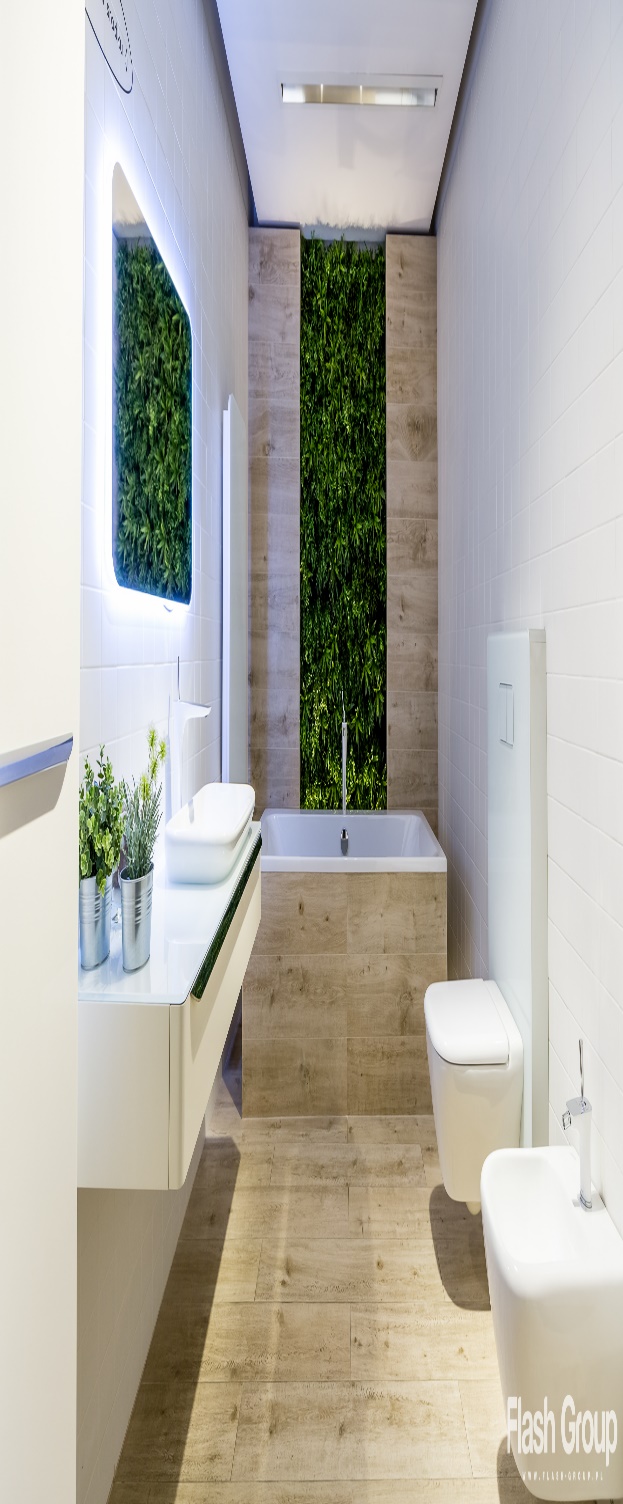  Willa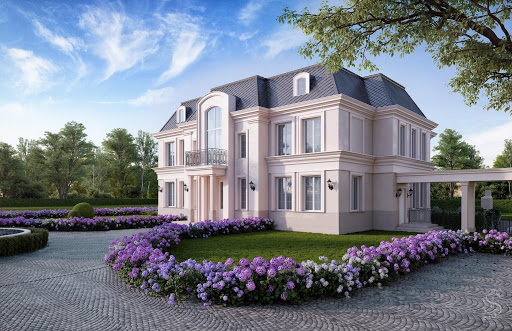 Twoja odpowiedź: 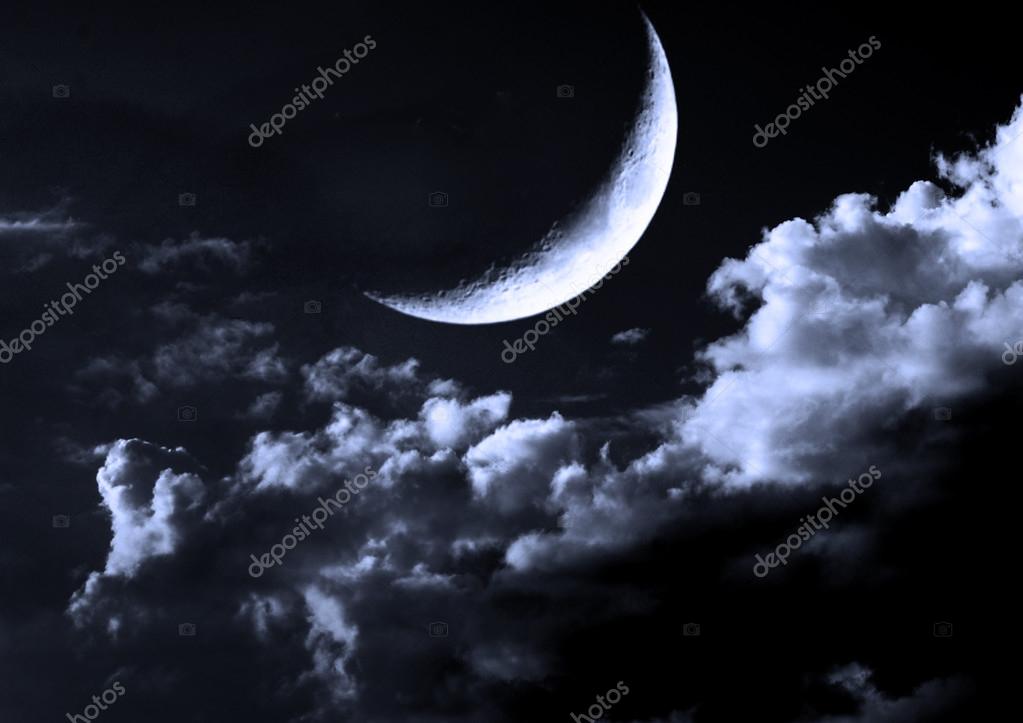 PalczewskaCrossword on Warsaw. Krzyżówka: A military conflict in a simple way. A noun.A very small insect that lives under the ground in a large and well-organized social groups.Get … of something. Po polsku – pozbywać się czegoś.The synonym of ‘important’, ‘serious’, ‘powerful’. Adjective.It is the world's second-largest and second-most populous continent, after Asia.What is the synonym of Earth.Palczewskadaiwrd